АДМИНИСТРАЦИЯ   ВЕСЬЕГОНСКОГО   РАЙОНАТВЕРСКОЙ  ОБЛАСТИП О С Т А Н О В Л Е Н И Ег. Весьегонск21.07.2017                                                                                                                               № 336О своевременном оповещении и информировании населения об угрозе возникновения или о возникновении чрезвычайных ситуацийВ соответствие с Федеральными законами от 21.12.. № 68-ФЗ «О защите населения и территорий от чрезвычайных ситуаций природного и техногенного характера», от 12.02.1998г.    № 28-ФЗ «О гражданской обороне» и постановлением Правительства Российской Федерации № 794 от 30.12.2003г. «О единой государственной системе предупреждения и ликвидации чрезвычайных ситуаций», а также в целях совершенствования системы оповещения и информирования населения Весьегонского района,п о с т а н о в л я ю:1. Утвердить: - Положение о порядке  оповещения и информирования населения об угрозе и (или) возникновении чрезвычайных ситуаций мирного и военного времени (Приложение 1);- Список абонентов руководящего состава гражданской обороны и членов комиссии по КЧС и ОПБ Весьегонского района, телефонные номера которых включены в стойку СЦВ (Приложение  2);- Список действующих радио и телевещательных кампаний, привлекаемых для оповещения и информирования населения Приложение 3);- Тексты речевых сообщений по оповещению населения сельского поселения при угрозе или возникновении чрезвычайных ситуаций (Приложение  4).2. Рекомендовать возложение обязанностей по доведению сигналов оповещения до населения руководителям организаций и учреждений, расположенных на территории Весьегонского района .3. Использовать систему оповещения гражданской обороны Весьегонского района в интересах мирного времени для оповещения должностных лиц и населения о чрезвычайных ситуациях природного и техногенного характера.4. Рекомендовать обеспечить постоянную техническую готовность системы оповещения:- Руководителям потенциально опасных объектов в соответствии с постановлением Совета Министров – Правительства Российской Федерации от 01.03.1993 года № 178 «О создании локальных систем оповещения в районах размещения потенциально опасных объектов» в срок до 01.04. 2014 г. создать и поддерживать в постоянной готовности на своих объектах локальные системы оповещения населения об опасностях, возникающих при чрезвычайных ситуациях природного и техногенного характера.- Руководителям организаций, имеющим в своей структуре потенциально опасные объекты, разработать инструкции по действиям дежурных диспетчеров, начальников потенциально опасных объектов в случае аварии и возникновении угрозы жизни людей.Руководителям учреждений и организаций принять правовые акты на своей территории о создании локальных систем оповещения потенциально опасных объектов.- Руководителям организаций, находящихся на территории Весьегонского района иметь на территории объектов необходимое количество радиотрансляционных точек коллективного пользования, обеспечивающих доведение сигналов оповещения и информации до всех сотрудников.5. Отделу по делам МП, ГО и ЧС администрации Весьегонского района :- ежеквартально проводить проверку утвержденных списков телефонов руководящего состава и диспетчерских служб, включенных в стойку централизованного вызова (СЦВ), при необходимости вносить в них соответствующие изменения;- при проведении комплексных тренировок организовать, в соответствии с законодательством, привлечение всех узлов проводного радиовещания, находящихся на территории сельского поселения для передачи текстов с информацией о порядке действий населения в чрезвычайных ситуациях.6. Контроль за исполнение данного постановления  оставляю за собой.7. Настоящее постановление вступает в силу со дня его принятия, подлежит официальному опубликованию и размещению на официальном сайте МО Тверской области «Весьегонский район» в информационно-телекоммуникационной сети интернет.Глава администрации   района                                                     И.И. УгнивенкоПриложение  1к постановлению администрации Весьегонского районаот 21.07.2017 № 336Положение
о порядке  оповещения и информирования населения об угрозе возникновения чрезвычайных ситуаций1. Настоящее Положение определяет порядок  оповещения и информирования населения поселения Весьегонского района   об угрозе возникновения чрезвычайных ситуаций.2. Оповещение населения предусматривает:- доведение до населения прогноза или факта возникновения чрезвычайной ситуации (далее - ЧС) природного или техногенного характера;- доведение до населения рекомендаций о порядке действий с момента получения информации о прогнозах или факте возникновения ЧС.3. Информирование населения предусматривает:- передачу данных о прогнозе или факте возникновения ЧС природного или техногенного характера;- информацию о развитии ЧС, масштабах ЧС, ходе и итогах ликвидации ЧС;- информацию о состоянии природной среды и потенциально-опасных объектов;- информацию об ожидаемых гидрометеорологических, стихийных и других природных явлениях:- систематическое ознакомление населения с мероприятиями, проводимыми силами и средствами наблюдения контроля и ликвидации ЧС;- доведение до населения информации о защите от вероятной ЧС.4. Система оповещения населения Весьегонского раойна  об угрозе возникновения чрезвычайной ситуации включает:- радиовещание;- передачу информации по 1-2 каналам центрального телевидения, путем перехвата речевого сопровождения;-передачу информации по каналам Тверского телевидения;- работу электросирен в режиме 3-х минутного непрерывного звучания, означающего сигнал «Внимание всем!»;- использование машин полиции, оборудованных громкоговорящими устройствами;использование Интернета, телефонных каналов связи, мобильной связи.5. Информирование населения Весьегонского района осуществляется через средства массовой информации в том числе, через радиовещание, местную печать, а также доведение информации до населения при проведении собраний, сходов, встреч.6. Оповещение населения Весьегонского района об угрозе возникновения чрезвычайной ситуации осуществляется согласно схемы оповещения ЕДДС администрации Весьегонского района .7. Право на оповещение населения Весьегонского района об угрозе чрезвычайных ситуаций предоставлено Главе администрации Весьегонского района .8. Финансирование мероприятий по поддержанию в готовности и совершенствованию систем оповещения и информирования населения производить:- на уровне района - за счет средств бюджета района;- на объектовом уровне - за счет собственных финансовых средств организаций, учреждений и предприятий.Приложение  2к постановлению администрации Весьегонского районаот 21.07.2017 № 336Список
руководящих работников, включенных в стойку циркулярного вызова (СЦВ)Приложение  3к постановлению администрации Весьегонского районаот 21.07.2017 № 336Список
действующих радио и телевещательных организаций, привлекаемых для оповещения и информирования населенияПриложение  4к постановлению   администрации Весьегонского районаот 21.07.2017 № 336Тексты
речевых сообщений по оповещению населения Весьегонского района при угрозе или возникновении чрезвычайных ситуацийТекстпо оповещению населения в случае угрозы или возникновения паводка(наводнения)Внимание! Внимание!Граждане! К вам обращается глава администрации Весьегонского района. Прослушайте информацию о мерах защиты при наводнениях и паводках.Получив предупреждение об угрозе наводнения (затопления), сообщите об  этом  вашим  близким, соседям. Предупреждение об ожидаемом наводнении обычно  содержит  информацию  о  времени  и  границах затопления, а также рекомендации жителям о целесообразном поведении или о порядке эвакуации. Продолжая слушать местное радио или специально уполномоченных лиц  с громкоговорящей  аппаратурой (если речь идет не о внезапном подтоплении), необходимо подготовиться  к  эвакуации  в  место  временного размещения, определяемого органами местного самоуправления (как  правило, на базе средних школ), где будет организовано питание, медицинское обслуживание.Перед эвакуацией для сохранности  своего  дома  необходимо  следует отключить  воду, газ, электричество, потушить печи, перенести на верхние этажи (чердаки) зданий ценные вещи и предметы, убрать в безопасные места сельскохозяйственный инвентарь, закрыть (при необходимости обить) окна и двери первых этажей подручным материалом.При получении сигнала о начале эвакуации необходимо быстро собрать и взять  с  собой документы, деньги, ценности, лекарства, комплект одежды и обуви по сезону, запас продуктов питания на несколько дней и следовать на объявленный эвакуационный пункт.При  внезапном  наводнении  необходимо  как  можно  быстрее занять ближайшее возвышенное место и быть готовым к организованной эвакуации по воде. Необходимо  принять меры, позволяющие спасателям своевременно обнаружить наличие людей,  отрезанных водой и нуждающихся в помощи: в светлое время суток - вывесить на  высоком месте полотнища; в темное - подавать световые сигналы.Помните!!!В затопленной местности нельзя употреблять в пищу продукты, соприкасавшиеся  с  поступившей водой и пить некипяченую воду. Намокшими электроприборами можно пользоваться только после тщательной их просушки.Текстпо оповещению населения в случае получения штормового предупрежденияВнимание! Внимание!Граждане! К вам обращается глава администрации Весьегонского района. Прослушайте информацию о действиях при получении штормового предупреждения Росгидрометеослужбы.Штормовое предупреждение подается, при усилении ветра  до  30 м/сек.После получения такого предупреждения следует:- очисть балконы  и  территории  дворов  от  легких  предметов  или укрепить их;- закрыть на замки и засовы все окна и двери;- укрепить, по возможности, крыши, печные  и  вентиляционные  трубы;- заделать щитами ставни и окна в чердачных помещениях;- потушить огонь в печах;- подготовить медицинские аптечки и  упаковать  запасы  продуктов  и воды на 2-3 суток;- подготовить автономные источники  освещения  (фонари,  керосиновые лампы, свечи);- перейти из легких построек в более прочные здания или  в  защитные сооружения ГО.Если ураган застал Вас на улице, необходимо:- держаться подальше от легких построек, мостов, эстакад, ЛЭП, мачт, деревьев;- защищаться от летящих предметов листами фанеры, досками,  ящиками, другими подручными средствами;- попытаться быстрее укрыться в подвалах, погребах, других заглубленных помещениях.Текстпо оповещению населения в случае угрозы или возникновения стихийных бедствийВнимание! Внимание!Граждане! К вам обращается глава администрации Весьегонского района.Прослушайте информацию о правилах поведения и действиях населения при стихийных бедствиях.Стихийные бедствия - это опасные явления природы, возникающие, как  правило, внезапно. Наиболее опасными явлениями для нашего района являются ураганы, наводнение, снежные заносы, бураны.Они нарушают нормальную жизнедеятельность людей, могут привести к их гибели, разрушают и уничтожают их материальные ценности.Об угрозе возникновения стихийных бедствий население оповещается по сетям местного радиовещания и посыльными.Каждый гражданин, оказавшись в районе стихийного бедствия, обязан проявлять самообладание и при необходимости пресекать случаи грабежей, мародерства и другие нарушения законности. Оказав первую помощь членам семьи, окружающим и самому себе, гражданин должен принять участие в ликвидации последствий стихийного бедствия, используя для этого личный транспорт, инструмент, медикаменты, перевязочный материал.При ликвидации последствий стихийного бедствия необходимо предпринимать следующие меры предосторожности:- перед тем, как войти в любое поврежденное здание убедитесь, не угрожает ли оно обвалом;- в помещении  из-за  опасности  взрыва  скопившихся  газов,  нельзя пользоваться открытым пламенем (спичками, свечами и др.);- будьте осторожны с оборванными и оголенными проводами, не допускайте короткого замыкания;- не включайте электричество, газ и водопровод, пока их не проверит коммунально-техническая служба;- не пейте воду из поврежденных колодцев.Текстобращения к населению при возникновении эпидемииВнимание! Внимание!Граждане! К вам обращается глава администрации Весьегонского района.________________ на территории Весьегонского района _________________      (дата, время)_________________________ отмечены случаи заболевания людей и животных ___________________________________________________________________                            (наименование заболевания)Администрацией Весьегонского района принимаются меры для локализации заболеваний и предотвращения возникновения эпидемии.Прослушайте порядок поведения населения на  территории  сельского поселения:при появлении первых признаков заболевания необходимо обратиться к медработникам;не употреблять в пищу непроверенные продукты питания и воду;продукты питания приобретать только в установленных администрацией местах;до минимума ограничить общение с населением.Информация предоставлена Главным врачом (название учреждения) в __________.Текстобращения к населению при угрозе воздушного нападения противникаВнимание! Внимание!«Воздушная тревога», «Воздушная тревога»Граждане! К вам обращается глава администрации Весьегонского района.___________________ на территории Весьегонского района существует угроза         (дата, время)Непосредственного нападения воздушного противника.Вам необходимо:- одеться самому, одеть детей;- выключить газ, электроприборы, затушить печи, котлы;- закрыть плотно двери и окна;Взять с собой:- средства индивидуальной защиты;- запас продуктов питания и воды;- личные документы и другие необходимые вещи;- погасить свет, предупредить соседей о «Воздушной тревоге».Занять ближайшее защитное сооружение  (убежище,  противорадиационное укрытие,  подвал,  погреб),  находиться  там  до сигнала «Отбой воздушной тревоги».Текстобращения к населению, когда угроза воздушного нападения противника миновалаВнимание! Внимание!«Отбой воздушной тревоги», «Отбой воздушной тревоги»Граждане! К вам обращается глава администрации Весьегонского района._________________ на территории Весьегонского района угроза нападения воздушного        (дата, время)противника миновала.Вам необходимо:- покинуть укрытие с разрешения обслуживающего персонала;- заниматься обычной деятельностью.№п/пФамилия, имя, отчество1.Пашуков Александр Владимирович2.Угнивенко Иван Иванович3.Тихонов Андрей Александрович4.Ермаков Олег Викторович5.Шанин Никита Сергеевич6.Брагина Ирина Владимировна7Живописцева Екатерина Анатольевна№п/пНаименование организацииПринадлежностьВремя вещанияЧастота (канал) вещаниянет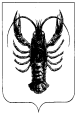 